 Trabuco Hills High School Events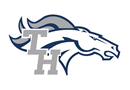 CVAA - SOUTH COAST LEAGUE TRACK FINALS - 4/29/22Track and Field - Varsity - CVAA - South Coast League Track Finals - 4/29/22Fri, Apr 29, 2022 at 4:00 PMhttps://gofan.co/app/events/595241?schoolId=CA19067Event ID: 595241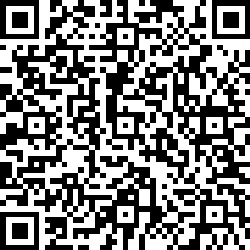 All tickets may only be purchased at gofan.co(search: Trabuco Hills)